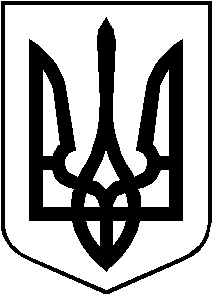 РОЖИЩЕНСЬКА МІСЬКА радаЛУЦЬКОГО РАЙОНУ ВОЛИНСЬКОЇ ОБЛАСТІвосьмого скликанняРІШЕННЯ  07 жовтня 2022 року                                                                                   № 25/16Про передачу основних засобів з балансу Рожищенської міської ради на баланс комунального підприємства «Дубищенське житлово-комунальне господарство»        Відповідно до статті 60 Закону України «Про місцеве самоврядування в Україні», враховуючи клопотання комунального підприємства «Дубищенське житлово-комунальне господарство» від 27.09.2022 №71, рекомендації постійної комісії з питань комунальної власності, житлово-комунального господарства та благоустрою, енергозбереження та транспорту, будівництва та архітектури від 28.09.2022 № 22/8, міська рада ВИРІШИЛА:Передати з балансу Рожищенської міської ради на баланс комунального підприємства «Дубищенське житлово-комунальне господарство» основні засоби згідно додатка.Комунальному підприємству «Дубищенське житлово-комунальне господарство»  та відділу бухгалтерського обліку та звітності Рожищенської міської ради здійснити необхідні організаційно-правові заходи щодо приймання-передачі основних засобів згідно з чинним законодавством.Контроль за виконанням цього рішення покласти на постійну комісію з питань комунальної власності, житлово-комунального господарства та благоустрою, енергозбереження та транспорту, будівництва та архітектури.Міський голова						            Вячеслав ПОЛІЩУКВойтович Олена 21541Стороженко Олена 21541                                                                                          Додаток                                                                                          до рішення Рожищенської міської ради                                                                                         від 07 жовтня 2022 року № 25/16№ з/пНайменуванняДата введення в експлуатаціюІнвентарний номерКількість (шт.)Первісна балансова вартість (грн)Залишкова балансова вартість (грн)1.Бензиновий генератор GUCBIR GENERATOR GJB9500-E15.09.20221046303096139998,7339998,73